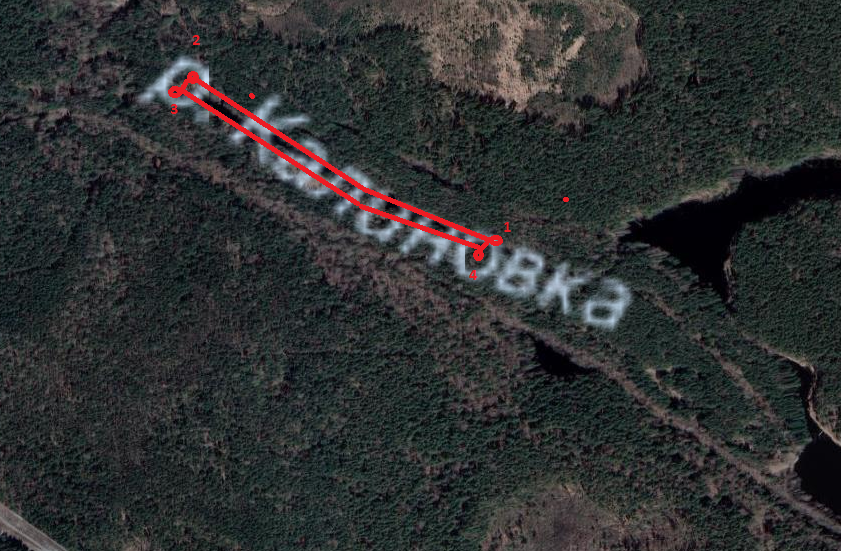 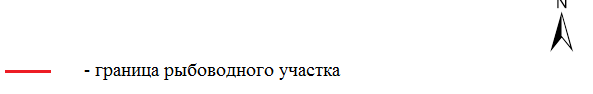 Границы рыбоводного участкаНаименование водного объектаМуниципальное образованиеПлощадь, гаВидводо-пользо-ванияот точки 1 (56.9164, 60.6733)* по береговой линии до точки 2 (56.9182, 60.6667), от точки 2 по прямой линии через акваторию до точки 3 (56.9181, 60.6668), от точки 3 по береговой линии до точки 4 (56.9165, 60.6728), от точки 4 по прямой линии через акваторию до точки 1Участок реки КалиновкаМуниципальное образование «город Екатеринбург»1,0совмест-ное